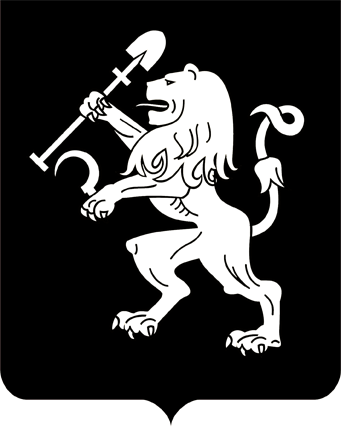 АДМИНИСТРАЦИЯ ГОРОДА КРАСНОЯРСКАПОСТАНОВЛЕНИЕО рассмотрении инициативных проектов в городе Красноярске, реализация которых будет осуществляться в 2023 году В соответствии с решением Красноярского городского Совета                   депутатов от 16.06.2021 № 12-166 «Об инициативных проектах в городе Красноярске», руководствуясь  статьями 41, 58, 59 Устава города Крас-ноярска,ПОСТАНОВЛЯЮ:1. Установить:дату начала приема инициативных проектов – 15.08.2022;дату окончания приема инициативных проектов – 26.08.2022 включительно.Прием инициативных проектов с приложением документов                    и материалов на бумажном носителе, направленных с нарочным либо                      почтовым отправлением, осуществляется департаментом городского  хозяйства администрации города по адресу: 660049, г. Красноярск,                 ул. Парижской Коммуны, 25; телефон: 8 (391) 227-14-42; время приема с 09:00 до 18:00, обед с 13:00 до 14:00, в будние дни.Презентационные материалы к инициативному проекту также принимаются в электронном виде по адресу электронной почты: dgh@admkrsk.ru с указанием в теме письма «Инициативный проект».2. Определить объем средств бюджета города, который планируется направить на реализацию инициативных проектов в городе Красноярске в 2023 году, в размере 50 000 000 (пятьдесят миллионов) рублей.3. Утвердить форму первого (титульного) листа инициативного проекта согласно приложению 1.4. Утвердить состав конкурсной комиссии по проведению конкурсного отбора инициативных проектов в городе Красноярске согласно приложению 2.5. Настоящее постановление опубликовать в газете «Городские          новости» и разместить на официальном сайте администрации города.Глава города                                                                                 С.В. ЕреминПриложение 1 к постановлению администрации города от ____________ № _______ФормаИНИЦИАТИВНЫЙ ПРОЕКТ____________________________________________________(наименование проекта)Приложения:___________________________________________________________________________________________________________________________.Инициатор:  _________________________________                                  (подпись, Ф.И.О.)Дата внесения проекта «___» __________ 20___ г.Время внесения проекта _____ ч._____ мин.(заполняется сотрудником уполномоченного органа)Сотрудник уполномоченного органа ______________________________________________________________(Ф.И.О., должность сотрудника уполномоченного органа, подпись)Приложение 2к постановлениюадминистрации городаот _____________ № ______СОСТАВконкурсной комиссии по проведению конкурсного отбора инициативных проектов в городе Красноярске08.04.2022№ 287№ п/пОбщая характеристика инициативного проектаСведения1Описание инициативного проекта, включая перечень и объем работ, иных мероприятий по реализации инициативного проекта2Планируемые сроки реализации инициативного проекта3Общая стоимость инициативного проекта4Сведения о планируемом (возможном) финансовом, имущественном и (или) трудовом участии инициатора проекта в реализации данного проекта 5Указание на объем средств бюджета города 6Указание на территорию города Красноярска или ее часть, на которой будет реализовываться инициативный проектЛогинов Владислав Анатольевич–первый заместитель Главы города, председатель комиссии;Фоминых Алексей Александрович–заместитель Главы города – руководитель департамента городского хозяйства, заместитель председателя комиссии;Животов Олег Николаевич–заместитель Главы города;Клепиков Геннадий Яковлевич–депутат Красноярского городского Совета депутатов (по согласованию);Козиков Андрей Викторович–заместитель председателя Красноярского городского Совета депутатов (по согласованию);Павелко Павел Александрович–депутат Красноярского городского Совета депутатов (по согласованию);Фирюлина Наталия Вячеславовна–председатель Красноярского городского Со-вета депутатов (по согласованию);Фоминых Ирина Николаевна–заместитель Главы города – руководитель департамента социального развития.